ΘΕΜΑ: Παροχή εκπτώσεων για τα μέλη μαςΣΧΕΤ:  Αξιότιμοι/ες κύριοι/ες	Ο Σύλλογος Υπαλλήλων Περιφερειακών Υπηρεσιών Υπουργείου Παιδείας είναι πανελλαδικής εμβέλειας (πλην Μακεδονίας και Θράκης) σύλλογος που εκπροσωπεί την πλειονότητα των Διοικητικών Υπαλλήλων που εργάζονται στο ΥΠΑΙΘ και συγκεκριμένα στις Περιφερειακές Διευθύνσεις Εκπαίδευσης, στις  Διευθύνσεις Πρωτοβάθμιας και  Δευτεροβάθμιας Εκπαίδευσης, στα ΚΕΔΑΣΥ και στα ΔΙΕΚ της χώρας μας. 	Στα πλαίσια της πολυδιάστατης δράσης του συλλόγου μας, πέρα από τη διεκδίκηση διευθέτησης συνδικαλιστικών και θεσμικών ζητημάτων, καταβάλουμε προσπάθεια και για τη βελτίωση του βιοτικού επιπέδου των μελών μας.Με την παρούσα επιστολή παρακαλούμε για την ενημέρωση των μελών σας (κατά τόπους οδοντιατρικοί σύλλογοι) προκειμένου να εξεταστεί η δυνατότητα παροχής έκπτωσης στα μέλη μας κατά την επίσκεψή τους σε οδοντιατρεία για διενέργεια οδοντιατρικών πράξεων. Ευελπιστούμε στη θετική σας ανταπόκριση καθότι θεωρούμε την προτεινόμενη συνεργασία επωφελή και για τις δύο πλευρές. Για το Διοικητικό Συμβούλιο του ΣΥΠΥΥΠ                  Ο Πρόεδρος				            Η Γ. Γραμματέας        Νώντας Αθανασιάδης		                                  Μαρία Γρηγορίου             6943184330			                                          6944108755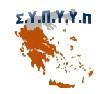 ΣΥΛΛΟΓΟΣ  ΥΠΑΛΛΗΛΩΝ ΠΕΡΙΦΕΡΕΙΑΚΩΝ ΥΠΗΡΕΣΙΩΝ  ΥΠ.Ε.Π.Θ. (Σ.Υ.Π.Υ.Υ.Π.)Δ/ΝΣΗ: Ανδρέα Παπανδρέου 37, 15180 Μαρούσι  Ιστοσελίδα: www.sypyp.grΕ-mail: sypyyp@gmail.comΑθήνα. 19/7/2022Αρ. πρωτ. 79                        ΠΡΟΣ:Ελληνική Οδοντιατρική Ομοσπονδία.  Θεμιστοκλέους 38, 106 78 Αθήνα. Τηλ. 2103803816FAX: 2103834385E-mail: eoo@otenet.gr 